Cayton Cultural Capital, Citizenship and Community PassportMy opportunity to have a wide, rich set of experiences (artistic, musical, sporty and cultural) whilst at Cayton SchoolEYFSAccess the wider community and value ‘Early Reading’ by visiting Eastfield Library and becoming a member of our local library	Appreciate the locality and enjoy ‘outdoor learning’ by taking part in Forest SchoolsAppreciate the locality and enjoy ‘outdoor learning’ by taking part in Beach SchoolsGain an understanding of how our ancestors used          to live by ‘Grandparents visiting school’Local Police to visit and gain an understanding of how to keep safe in and around Cayton (Road Safety) Caring for animals and gaining an understanding of others by looking after class ‘Tadpoles’Learn how to keep safe in school and at home by taking part in a NSPCC assemblySupport Mental Health by working with Cayton School ‘Well-being Dog’Year 2Access the wider community and value ‘Early Reading’ by visiting Eastfield Library	Appreciate the locality and enjoy ‘outdoor learning’ by taking part in Forest SchoolsAppreciate the locality and enjoy ‘outdoor learning’ by taking part in Beach SchoolsExperience music from different cultures by inviting African Drummers into school Caring for animals and gaining an understanding of others by looking after class ‘Chicks’Learn how to keep safe in school and at home by taking part in a NSPCC assemblySupport Mental Health by working with Cayton School ‘Well-being Dog’Gain an understanding of how our ancestors used          to live by visiting Ryedale Folk MuseumGain an understanding of our unique coastline by visiting Rotunda MuseumOpportunity to think about future careers and roles within the community by taking part in a career day where parents/ carers visit schoolReading Spine (examples)Archaic – Famous Five go on an adventureNon-Linear Time Sequences – VoicesComplexity of Narrator – The Day the Crayons QuitComplexity of Plot/ Symbol – Grandad’s Island by Benji DaviesResistant Texts – Ning Nang Nong by Spike MilliganNon-Fiction – What are the features of fiction and non-fiction?Poetry BooksYear 3Access the wider community and value ‘Love of Reading’ by visiting Eastfield Library	Appreciate the locality and enjoy ‘outdoor learning’ by taking part in Forest SchoolsAppreciate the locality and enjoy ‘outdoor learning’ by taking part in Beach SchoolsLearn how to keep safe in school and at home by taking part in a NSPCC assemblySupport Mental Health by working with Cayton School ‘Well-being Dog’Gain an understanding of different careers available working in the countryside by visiting ‘Yorkshire Showground Countryside day’ and taking part in workshopsGain an understanding of our unique coastline by visiting Rotunda Museum – Stone Age/ Bronze Age/ Iron AgeOpportunity to think about future careers and roles within the community by taking part in a career day where parents/ carers visit schoolReading Spine (examples)Archaic – The Lion, the Witch and the Wardrobe by C.S. LewisNon-Linear Time Sequences – The Midnight Fox by Betsy ByarsComplexity of Narrator – The Witches by Roald DahlComplexity of Plot/ Symbol – The Iron Man by Ted HughsResistant Texts – Cloud Busting by Malorie BlackmanNon-Fiction – Natural Disasters, Cause and EffectPoetry – Catch a Little Rhyme by Eve MerriamYear 4Access the wider community and value ‘Love of Reading’ by visiting Eastfield Library	Appreciate the locality and enjoy ‘outdoor learning’ by taking part in Forest SchoolsAppreciate the locality and enjoy ‘outdoor learning’ by taking part in Beach SchoolsGain an understanding of different careers available working in the countryside by visiting ‘Yorkshire Showground Countryside day’ and taking part in workshopsLearn how to keep safe in school and at home by taking part in a NSPCC assemblySupport Mental Health by working with Cayton School ‘Well-being Dog’Experience a ‘residential’ visit to Robin Hood’s Bay, gaining independence and visiting the wider       communityOpportunity to think about future careers and roles  within the community by taking part in a career day where parents/ carers visit schoolAppreciate the work of local artists by visiting an art galleryReading Spine (examples)Archaic – Charlotte’s Web by E.B. WhiteNon-Linear Time Sequences – Farm Boy by Michael MorpurgoComplexity of Narrator – The World According to HumphreyComplexity of Plot/ Symbol – The Tunnel by Anthony BrowneResistant Texts – Topsy Turvy World by William RandsNon-Fiction – How can we persuade people to care about Climate Change?Poetry BooksYear 5Access the wider community and value ‘Love of Reading’ by visiting Eastfield Library	Appreciate the locality and enjoy ‘outdoor learning’ by taking part in Forest SchoolsAppreciate the locality and enjoy ‘outdoor learning’ by taking part in Beach SchoolsSupport the community and become active citizens by taking part in keeping Scarborough tidy litter pick Appreciate live music by attending Scarborough Spa and experience a live orchestral performanceLearn how to keep safe in school and at home by taking part in a NSPCC assemblySupport Mental Health by working with Cayton School ‘Well-being Dog’Gain an understanding of how cause and effect changed the way we live today by visiting Jorvik Centre in      YorkGain an understanding of the wider world and gain life skills by catching a train from Seamer to        ScarboroughGain wider opportunities and career roles by taking part in STEM/ Engineering workshopsHave the opportunity to learn to play an instrument      by attending weekly sessions in school taught by experienced   musicians from the Local AuthorityReading Spine (examples)Archaic – Jungle Book by Rudyard Kipling/ Call of the WildNon-Linear Time Sequences – Cosmic by Frank Cottrell-BoyceComplexity of Narrator – A Series of Unfortunate Events by L.SComplexity of Plot/ Symbol – Northern Lights by Phillip PullmanResistant Texts – The Tyger by William BlakeNon-Fiction – What are the authors intentions for this text type?Year 6Access the wider community and value ‘Love of Reading’ by visiting Eastfield Library	Appreciate the locality and enjoy ‘outdoor learning’ by taking part in Forest SchoolsAppreciate the locality and enjoy ‘outdoor learning’ by taking part in Beach SchoolsTake part in an ‘outdoor adventure week’ – Cleveland Way Walk challenge/ Climbing Wall/ Swimming           (Alpamare or Bridlington)/ Return to school on a busOpportunity to take part in a residential visit to ‘Peat Rigg’ to gain experiences in team building/ life      skills/ challenges and independenceLearn how to keep safe in school and at home by taking part in a NSPCC assemblySupport Mental Health by working with Cayton School ‘Well-being Dog’Gain an understanding of how life was in the past and the sacrifices that were made by soldiers during the war      by visiting Eden CampGain experience of riding a bike along the Cleveland way and gain bike safety life skillsOpportunity to think about future careers and roles within the community by taking part in a career day where parents/ carers visit schoolReading Spine (examples)Archaic – The Hobbit by J.R.R. TolkienNon-Linear Time Sequences – Holes by Louis SacharComplexity of Narrator – Clockwork by Phillip PullmanComplexity of Plot/ Symbol – The Listeners by Walter De La MareResistant Texts – Jabberwocky by Lewis CarrollNon-Fiction – In depth look at all text types for features and authorial intent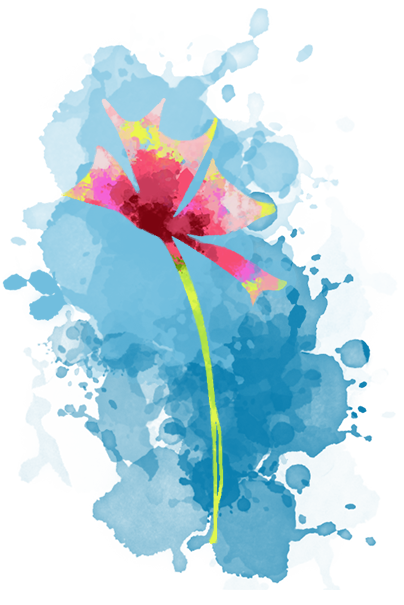 